                                                                                          МКОУ   «Иммунная  ООШ»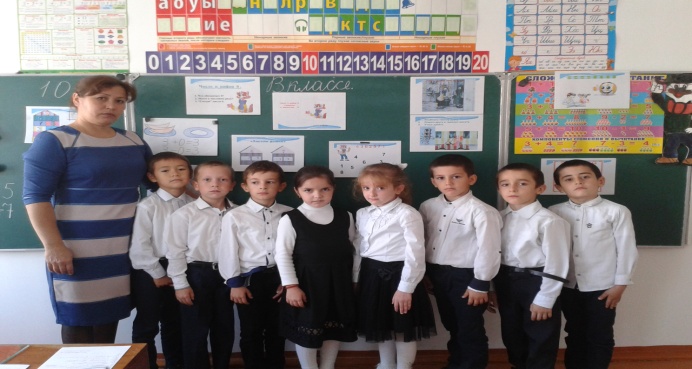 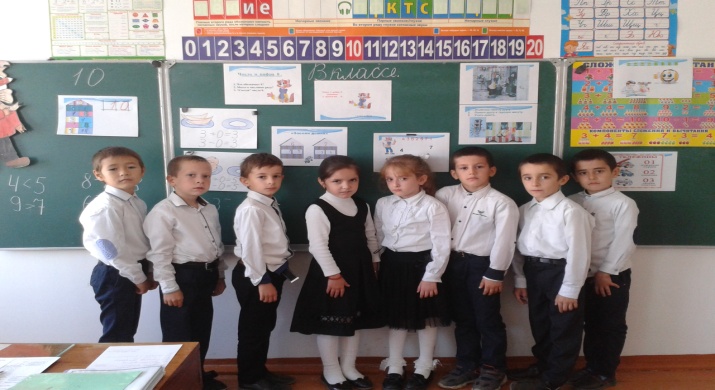 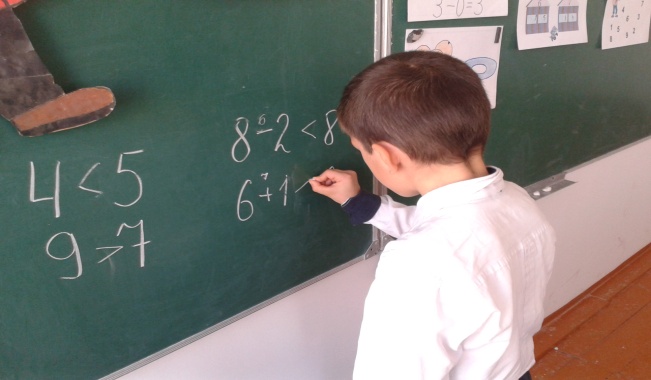 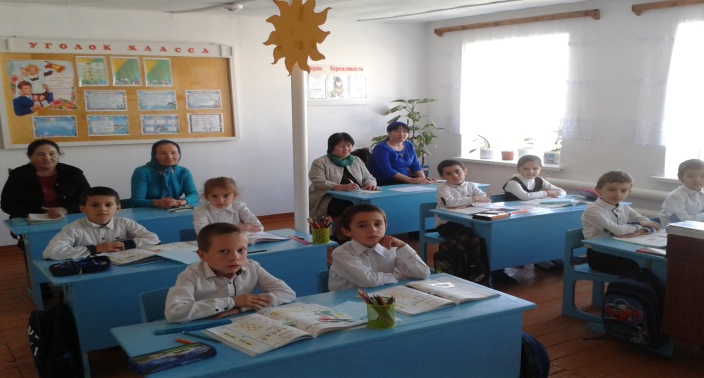 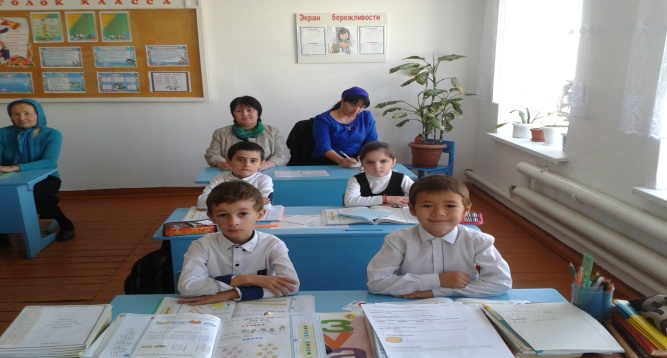 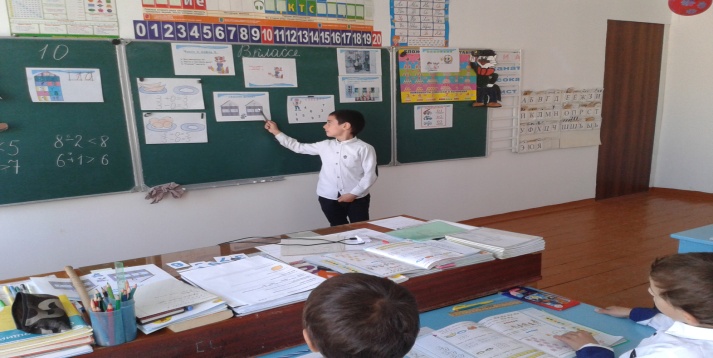 	                                                    Учитель : Картакаева А.З.                                                                                                  2018 – 2019 уч.г.            Тема урока:  Сложение  и  вычитание  с числом 0.Цель: создать условия для осознания и осмысления обучающимися новой информации (число  и  цифра 0,  место, роль, значение 0  в математике, сложение  и  вычитание  0).Задачи:Образовательные: Формировать представление  о числе 1, цифре 1, его месте в натуральном ряду чисел; на основе наблюдения, сравнения вывести свойства числа 0.Воспитательные:Воспитывать активность, усидчивость, прилежание в процессе учения;Воспитывать уважение к товарищам.Развивающие:Развивать речь учащихся;Совершенствовать мыслительные операции;Развивать психические процессы: память, мышление, воображение, внимание, эмоции;Развивать навык самооценки.Здоровьесберегающие:Создать благоприятные условия для сохранения здоровья школьников на уроке: организовать двигательную активность, гимнастику для глаз.Осуществлять контроль за тем как учащихся сидят за партой во время работы.Этап урокаДействия учителя1. Мотивация (самоопределение к учебной деятельности)    За окном пасмурно, а у нас  солнышко, подарите свои улыбки друг другу  и нашим гостям. Пусть в классе тоже будет солнечно и светло.  «Ребята, ребята, давайте жить дружно!Не нужно ругаться и злиться не нужно,Ведь даже травинка чувствует боль!» -Поёт добродушный кот…(Леопольд).- Кто недавно появился у нас в классе.- Какие слова всегда повторял кот Леопольд? - Ребята, пусть эти слова станут девизом нашего урока. - А что значит жить дружно?  - Кот Леопольд познакомит нас со своими правилами дружбы, мы будем сегодня стараться, хорошо работать, и сможем открыть важные правила для жизни.2. Актуализация знаний и фиксация затруднения в деятельности3. Физминутка.- Внимание, Кот Леопольд принёс нам несколько заданий. а) 6 – 3 =           8 + 1 =
    5 + 4 =           5 – 2= 4*5                   9*73*3                    8-2*8б) Вот задание для всего класса состоит из нескольких вопросов. 1.  - Он просит назвать вас какое сегодня  число? (10) - Что можете сказать об этом числе?  - Какое число предшествует? (9)- Какое число последующее? (11)2. - Повторим  состав  числа   9. - Проверяем.в) 1.Запишите число, которое обозначает, сколько ушей у двух мышей? (4)2. Сколько хвостов у трёх котов? (3)Сколько ушей у трех собак? (6)4. Сколько крыльев у птицы? (2)5. Сколько девочек у нас в классе? (5)6. Сколько цветов в радуге? (7)7. Сколько пяточков у поросенка? (1) -Прочти полученные числа    4 3 6 2 5 7 1 г) - А сейчас  Кот Леопольд вместе с мышатами предлагает вам поиграть в игру с числами  4 3 6 2 5 7 1  - Вам нужно будет эти числа, расставить  в  порядке  возрастания.- А теперь в порядке убывания.Назовите самое большое.Назовите самое маленькое.д) – Мышатам очень понравилось играть в математические игры, что теперь они придумали следующее задание.Игра «Засели домик» состав чисел 9 5 7 6  - Как получить число 9?- А 5 это 2 и сколько?- На сколько надо увеличить 1, чтобы получить 6?- Сколько надо прибавить к 6, чтобы получить 7?ж) Задачи в стихах:  1.Три ромашки-желтоглазки,Два веселых василькаПодарили маме дети.Сколько же цветов в букете? 3+2=5                            2. На берёзе 7 синичек                            Продавали рукавички.                            Улетело домой 5.                            Сколько осталось продавать? 7-5=22. На груше выросло пять яблок, а на ёлке-только два. Сколько всего яблок выросло? (ответ: ни одного. На этих деревьях яблоки не растут.)  Стимулирует  работу  обучающихся.-Молодцы! - Мы выполнили все задания, и кот Леопольд дарит нам первое правило дружбы. Кто его прочитает? 1. Улыбнись другу.  - А мышата предлагают отдохнуть.Вышли мышки как-то раз (на носочках, крадучись)Посмотреть который час. (имитируя бинокль смотрим влево - вправо)Раз, два, три, четыре – (хлопки в ладоши)Мышки дёрнули за гири! (имитируем движением рук сверху-вниз и садимся на корточки)Вдруг раздался страшный звон – (учитель хлопает в ладоши)Убежали мышки вон. (дети убегают прячутся от кота)Вывод: Ребята, вы хотите узнать следующее правило дружбы.Всё новое – это пока тайна, это вопрос, на который нужно найти ответ на уроке.4. “Открытие” нового знания и формулирование темы урока.5. Физминутка для глаз.        6.Первичное закрепление изученного. 7.Самостоятель -ная работа (в учебнике)(взаимопроверка)8. Рефлексия Итог урока. Оценка работы учащихся на уроке. Рефлексия. Побуждает к высказыванию своего мнения:-Итак, начнем  с  не очень сложного  вопроса, обратимся к  числам   54321  -Как  они  связаны  с  этими   фигурами?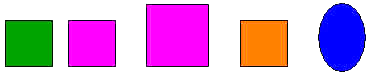 - Ребята, давайте я уберу  все  многоугольники. - - Сколько  теперь  многоугольников ?   - Как  же обозначить  то,  чего нет?- Правильно  число  0  обозначает  отсутствие  предметов и  обозначается  цифрой  0. -  Но скажу  вам  по  секрету,  что  это  не  просто  овал, а  герой  нашего  сегодняшнего  урока. На какую цифру он похож?– Как вы думаете, чему мы сегодня будем учиться на уроке?  Предлагает  сформулировать  тему, цель урока: «Число  и  цифра  0 .  ».      Цель урока: сегодня на уроке каждый из вас научится красиво и правильно писать цифру 0, узнает о месте, роли и значении  0 в математике.Работать будем по следующему плану:1. Что обозначает?  2. Место в числовом ряду?3. “Соседи” числа 0.   - Назовите в нашем классе предметы, количество которых ноль.Сколько лет в яйце цыплёнку,
Сколько крыльев у котёнка,
Сколько в алфавите цифр,
Сколько гор проглотит тигр,
Сколько мышка весит тонн,
Сколько в стае рыб ворон,
Сколько зайцев съела моль,
Знает только цифра…- Ноль – важная цифра в нашей счетной системе. Он ничего не значит, но если встанет справа от числа, то число увеличится в 10 раз. (показать рисунок)(Слайд 10)А если ноль поставим слева от числа (показать рисунок), то получим странные числа.- Где в жизни мы встречаемся со странными числами 0 в жизни? (01- пожарная служба, 02 – полиция, 03- скорая помощь, 04 – газовая служба) Давайте заглянём в наш любимый учебник (стр. 70) Он – тоже наш друг, как и Леопольд.(Слайд 11)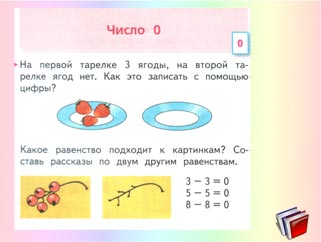 – Рассмотрите картинку к задаче.
– Сколько было клубничек на 1 тарелке?
– Сколько на второй?
– Как это записать с помощью цифры?– Сколько было ягод смородины  на 1веточке?
– Сколько на второй?
– Как это записать с помощью цифры?
– Какое равенство подходит к 1 картинке?– Какое равенство подходит ко 2 картинке?– Рассмотрите другой рисунок.
– Что было, что изменилось?
– Рассмотрите числовой ряд и скажите, где стоит число 0?
– Назовите соседей этого числа.- Как  вы  думаете,  где  его место  в  натуральном  ряду? 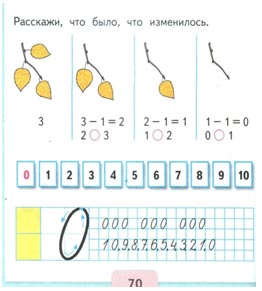 Прежде чем перейти к работе в тетрадях, нужно дать отдохнуть глазам.(показ написания цифры) - А сейчас откройте тетради. - Найдите задание в котором показано как пишется цифра 0. – Вам нужно будет обвести по написанному цифру 0 и через клеточку продолжить закономерность (не забываем, что прописные цифры так же, как и прописные буквы пишутся с наклоном. Цифра ноль должна касаться верхней, нижней и правой стороны клеточки. И пишем мы её чуть-чуть левее середины клеточки.  - А для того, чтобы цифры у вас получились красивыми мы не забываем о правилах посадки при письме).                                                    - Мы выполнили второе задание, и кот Леопольд дарит нам следующее правило дружбы.2.Помоги другу в трудную минуту.- Ребята, а вы знаете, что мышата очень любят пирожки.1. Составьте по рисунку рассказ и выполните запись .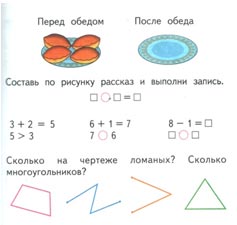 
2. Запиши неравенства в тетрадь и поставь знаки <, >,=.
3. Рассмотри рисунки и скажи, сколько на чертеже ломаных и сколько многоугольников?
4-4=*-9=07-*=0Фронтальная проверка.                                      - Отлично!   Сумели справиться  и  с  этим  вопросом.- Мы выполнили третье задание, и кот Леопольд дарит нам следующее правило дружбы.3. Учись думать.Вернемся к нашему плану.1. Что обозначает число 0?  2. Место в числовом ряду?3. “Соседи” числа 0.    Акцентирует внимание на конечных результатах учебной деятельности обучающихся на уроке  и побуждает к высказыванию своего мнения:- Ответили  ли  мы  на все вопросы, поставленные на уроке?-Что вам было трудно?-Над чем можно продолжить работу?  Для  чего  мы  этому  учились?-  Мы ответили на все вопросы, поставленные на уроке.   - Похлопайте в ладоши, кто доволен своей работой? - И я довольна. - Кому за работу на уроке скажем: «Спасибо»?- Оцените свою работу на уроке с помощью сигнальных карточек «Светофор».- Красный – вам было не интересно на уроке и вы ничего не поняли.- Зелёный цвет – вам было интересно и всё понятно.- Посмотрите, для автомобиля кота Леопольда зажегся зелёный сигнал (Слайд 18).- Это значит, что всё у него будет успешно и удачно.- А вам он дарит правила, которые вы прочитаете дома родным, вспомните наш урок и расскажите, с какой «хитрой» цифрой мы познакомились, и подготовите дома ответ на вопрос: почему я назвала ноль «хитрой» цифрой?1.	Улыбнись своему другу.2.	Помоги другу в трудную минуту.3.	Учись думать.